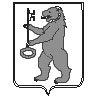 БАЛАХТОНСКИЙ СЕЛЬСКИЙ СОВЕТ ДЕПУТАТОВКОЗУЛЬСКОГО РАЙОНАКРАСНОЯРСКОГО КРАЯРЕШЕНИЕ21.11.2019              	                с. Балахтон                                   № 36-192р	О передаче Ревизионной комиссии Козульского районного Совета депутатов полномочий по осуществлению внешнего муниципального финансового контроляВ целях реализации Бюджетного кодекса Российской Федерации, в соответствии с Федеральным законом от 06.10.2003 № 131-ФЗ «Об общих принципах организации местного самоуправления в Российской Федерации», Федеральным законом от 07.02.2011 № 6-ФЗ «Об общих принципах организации и деятельности контрольно-счётных органов субъектов Российской Федерации и муниципальных образований», руководствуясь статьёй 49 Устава Балахтонского сельсовета, статьёй 46 Положения о бюджетном процессе в муниципальном образовании Балахтонский сельсовет, Балахтонский сельский Совет депутатов РЕШИЛ: 1. Передать Ревизионной комиссии Козульского районного Совета депутатов полномочия по осуществлению внешнего муниципального финансового контроля на период с 01.01.2019 года по 31.12.2019 года. 	2. Утвердить Порядок осуществления внешней проверки годового отчета об исполнении бюджета муниципального образования Балахтонский сельсовет (Приложение 1).3. Председателю Балахтонского сельского Совета депутатов  заключить Соглашение о передаче полномочий по осуществлению внешнего муниципального финансового контроля  с председателем Козульского районного Совета депутатов (Приложение 2).3. Настоящее Решение вступает в силу в день, следующий за днём  официального опубликования в местном периодическом печатном издании «Балахтонские вести».Председатель Совета                                                                           Е.А. ГардтГлава сельсовета                                                                                В.А. Мецгер                                                                                       ПРИЛОЖЕНИЕ 1                                                                                       к Решению сельского Совета депутатов                                                                                        от 21.11.2019 № 36-192рПОРЯДОК осуществления внешней проверки годового отчета об исполнениибюджета муниципального образования Балахтонский сельсовет1. Внешняя проверка годового отчета об исполнении бюджета муниципального образования Балахтонский сельсовет (далее – местный бюджета) осуществляется Ревизионной комиссией Козульского районного Совета депутатов.2. Главные распорядители средств местного бюджета, главные администраторы доходов местного бюджета, главные администраторы источников финансирования дефицита местного бюджета (далее – главные администраторы средств местного бюджета) представляют годовую бюджетную отчетность в Ревизионную комиссию Козульского районного Совета депутатов, для внешней проверки до 1 апреля.Результаты внешней проверки годовой бюджетной отчетности главных администраторов средств местного бюджета оформляются заключениями по каждому главному администратору средств местного бюджета в срок до 1 мая. 3. Администрация Балахтонского сельсовета направляет не позднее 1 апреля текущего финансового года в Ревизионную комиссию Козульского районного Совета депутатов годовой отчет об исполнении местного бюджета и иные документы, подлежащие представлению в Балахтонский сельский Совет депутатов одновременно с годовым отчетом об исполнении местного бюджета. 4. Подготовка заключения на годовой отчет об исполнении местного бюджета проводится в срок, не превышающий один месяц.С учетом данных внешней проверки годовой бюджетной отчетности главных администраторов средств местного бюджета Ревизионная комиссия Козульского районного Совета депутатов готовит заключение на годовой отчет об исполнении местного бюджета и не позднее 1 мая текущего финансового года представляет его в Балахтонский сельский Совет депутатов с одновременным направлением в администрацию Балахтонского сельсовета.5. Заключение на годовой отчет об исполнении местного бюджета содержит:- характеристику исполнения местного бюджета по основным параметрам местного бюджета, источникам внутреннего финансирования дефицита местного бюджета, муниципальному долгу;- анализ отдельных вопросов исполнения доходов местного бюджета;- анализ отдельных вопросов исполнения расходов местного бюджета;- оценку полноты и достоверности годового отчета об исполнении местного бюджета и годовой бюджетной отчетности главных администраторов бюджетных средств муниципального образования Балахтонский сельсовет;- выводы и предложения Балахтонскому сельскому Совету депутатов, администрации Балахтонского сельсовета по результатам проверки годового отчета об исполнении местного бюджета;- иное.                                                                                       ПРИЛОЖЕНИЕ 2                                                                                       к Решению сельского Совета депутатов                                                                                        от 00.00.2019 № 00-000рСОГЛАШЕНИЕ (проект)о проведении внешней проверки годового отчёта об исполнении бюджета муниципального образования Балахтонский сельсовет за 2019 год и подготовки заключения на годовой отчёт1. В целях соблюдения требований бюджетного законодательства, предусмотренных статьями 264.4, 264.5 Бюджетного кодекса Российской Федерации, администрация Балахтонского сельсовета, далее именуемая – «Администрация», в лице главы муниципального образования Балахтонский сельсовет Мецгера Владимира Александровича, действующего на основании Устава Балахтонского сельсовета, с одной стороны, и Козульский районный Совет депутатов, далее именуемый – «Совет депутатов», в лице председателя районного Совета депутатов Алексеева Ивана Николаевича, с другой стороны, заключили настоящее Соглашение о нижеследующем:	1. Предмет Соглашения1.1. Администрация поручает, а Совет депутатов принимает на себя обязательства:- провести внешнюю проверку годового отчёта об исполнении бюджета муниципального образования Балахтонский сельсовет за 2019-ый год;- подготовить заключение на годовой отчёт об исполнении бюджета муниципального образования Балахтонский сельсовет.1.2. Исполнителем принятых Советом депутатов обязательств в рамках заключённого Соглашения является Ревизионная комиссия Козульского районного Совета депутатов, которая осуществляет исполнение обязательств на безвозмездной основе.	2. Права и обязанности Сторон2.1. Администрация Балахтонского сельсовета:- обязана в срок, не позднее 1 апреля 2020 года представить в Ревизионную комиссию Козульского районного Совета депутатов все необходимые документы для осуществления внешней проверки годового отчёта об исполнении бюджета;- вправе получить от Ревизионной комиссии Козульского районного Совета депутатов Заключение по результатам проведения внешней проверки годового отчёта об исполнении бюджета, в случае представления полного пакета документов, предусмотренных приказом Министерства финансов Российской Федерации от 28.12.2010г. № 191н.2.2. Ревизионная комиссия Козульского районного Совета депутатов:- вправе требовать от Администрации представления всех необходимых документов, связанных с исполнением годового отчёта;- обязана провести внешнюю проверку годового отчёта об исполнении бюджета в месячный срок  с момента предоставления всех необходимых документов;- обязана предоставить Заключение по результатам проведённой проверки.	3. Срок действия Соглашения3.1. Соглашение заключено на срок 1 год и действует в период с 1 января 2019 года по 31 декабря 2019 года.	4. Ответственность Сторон4.1. Стороны несут ответственность за неисполнение (ненадлежащее исполнение) предусмотренных настоящим Соглашением обязанностей, в соответствии с законодательством Российской Федерации и настоящим Соглашением.	5. Заключительные положения5.1. Настоящее Соглашение вступает в силу с момента его подписания всеми Сторонами.5.2. Изменения и дополнения в настоящее Соглашение могут быть внесены  по взаимному согласию Сторон путём составления дополнительного Соглашения в письменной форме, являющегося неотъемлемой частью настоящего Соглашения.5.3. Действие настоящего Соглашения может быть прекращено досрочно по Соглашению Сторон.5.4. Неурегулированные Сторонами споры и разногласия, возникшие при исполнении настоящего Соглашения, подлежат рассмотрению в порядке, предусмотренном законодательством.5.5. Настоящее Соглашение составлено в двух экземплярах, имеющих одинаковую юридическую силу, по одному экземпляру для каждой из Сторон.	6. Подписи СторонПредседатель Балахтонского                     Председатель Козульскогосельского Совета депутатов                       районного Совета депутатов______________ Е.А. Гардт                      _____________ И.Н. Алексеев